山东胜丰检测科技有限公司职业卫生技术服务工作信息公开表SF/JL-4201-22.02.09第   页 共   页项目名称井下作业公司西南特种作业项目部试油（气）22队职业病危害定期检测井下作业公司西南特种作业项目部试油（气）22队职业病危害定期检测井下作业公司西南特种作业项目部试油（气）22队职业病危害定期检测用人单位信息名称地址联系人用人单位信息井下作业公司西南特种作业项目部试油（气）22队四川省巴中市巴州区梁永镇陈志强技术服务项目组人员名单陶薪学、林更鹏、焦春源、刘瑞峰、刘天敏、王丹丹、刘新娃陶薪学、林更鹏、焦春源、刘瑞峰、刘天敏、王丹丹、刘新娃陶薪学、林更鹏、焦春源、刘瑞峰、刘天敏、王丹丹、刘新娃现场调查情况调查时间调查人用人单位陪同人现场调查情况2022.6.1-8.14陶薪学、林更鹏、焦春源、刘瑞峰穆东升现场调查情况图像影像资料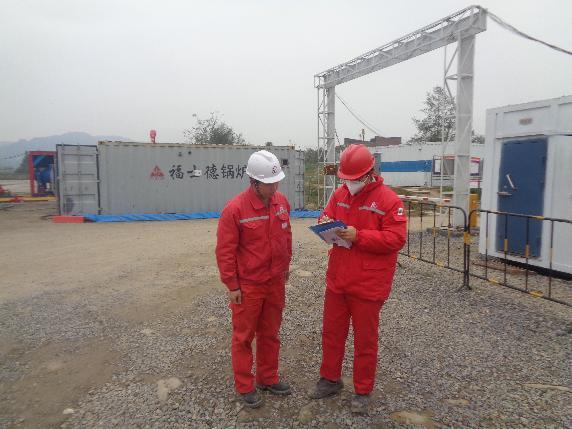 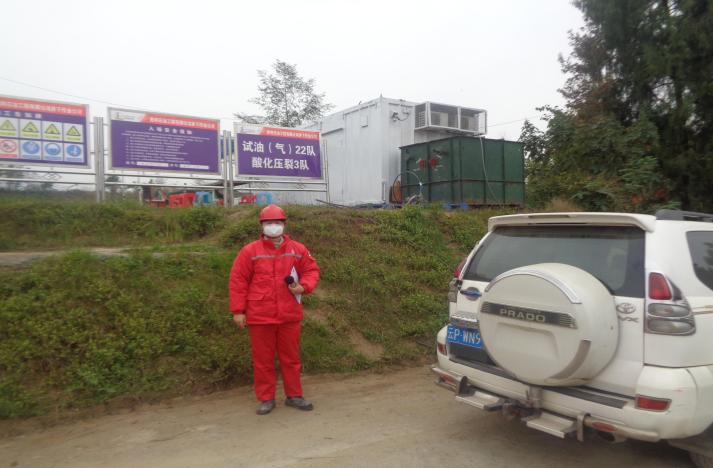 现场采样、现场检测情况采样、检测时间采样、检测人用人单位陪同人现场采样、现场检测情况2022.12.10陶薪学、袁梅李万鹏现场采样、现场检测情况图像影像资料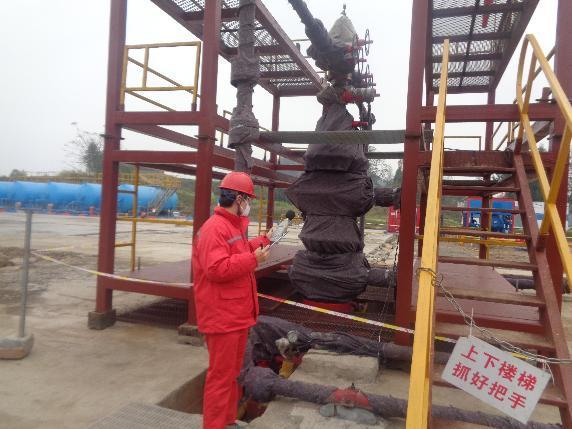 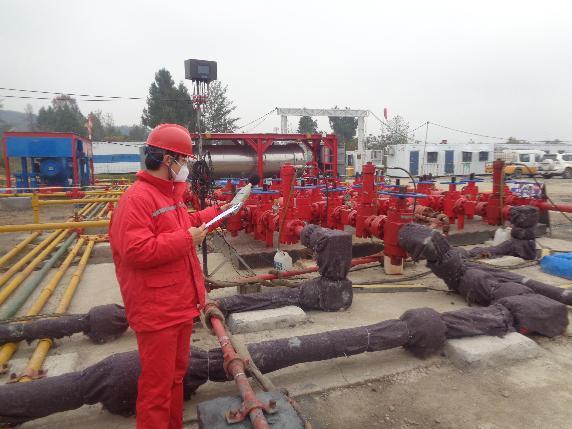 